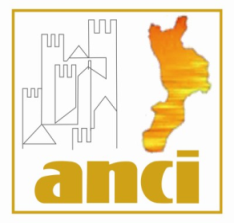 DELEGAASSEMBLEA CONGRESSUALE REGIONALEANCI CALABRIATHotel Lamezia – Feroleto Antico 10 febbraio 2023Il sottoscrittoCOGNOME _________________________________________________ NOME _____________________________________________________QUALIFICA ________________________________________________DEL COMUNE DI ____________________________________________oppureRAPPRESENTANTE LEGALE DI ______________________________impossibilitato a partecipare personalmenteDELEGACOGNOME _________________________________________________ NOME _____________________________________________________ QUALIFICA ________________________________________________a rappresentarlo all’Assemblea della suddetta Associazione Regionale.Data, ______________________									FIRMATimbro							_______________________Da inviare via pec all’indirizzo ancicalabria@pec.anci.it ovvero da consegnare in originale alla Segreteria Congressuale